                                                                                                                           проект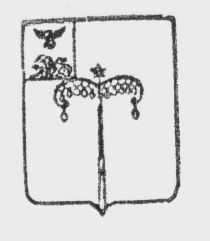 МУНИЦИПАЛЬНый РАЙОН «Красногвардейский район»		Белгородской области	 МУНИЦИПАЛЬНЫЙ СОВЕТ МУНИЦИПАЛЬНОГО РАЙОНА «КрасногвардейскИЙ Район»		РЕШЕНИЕ	В соответствии с Федеральным законом от 02 марта 2007 года № 25-ФЗ «О муниципальной службе в Российской Федерации» и законом Белгородской области от 24 сентября 2007 года № 150 «Об особенностях организации муниципальной службы в Белгородской области»  Муниципальный совет Красногвардейского района р е ш и л :Утвердить Перечень  должностей муниципальной службы Красногвардейского района (прилагается).Признать утратившим силу решение   Муниципального совета Красногвардейского района  от 16 февраля 2022 года №16  «О Перечне должностей муниципальной службы  Красногвардейского района» Настоящее решение вступает в силу с момента его принятия.Контроль за исполнением данного решения возложить на постоянную комиссию по законодательству, Регламенту и депутатской этике Муниципального совета Красногвардейского района (Кучеренко Л.И.)Председатель Муниципального  совета         Красногвардейского района                                                Л.Н. МитюшинПеречень должностей муниципальной службы Красногвардейского районаДолжности муниципальной службы, учреждаемые для непосредственного обеспечения исполнения полномочий органов местного самоуправления Часть первая Должности муниципальной службы для обеспечения полномочий администрации муниципального образования* Должность замещается по контракту на срок, определенный уставом муниципального образования.** Отраслевые (функциональные) и территориальные органы  муниципальных районов как наделенные, так и не наделенные правами юридического лица.   *** Структурные подразделения администрации муниципального образования, осуществляющие вспомогательные функции в деятельности администрации, обеспечивающие работу руководителей администрации. Часть вторая  Должности муниципальной службы для обеспечения полномочий представительного органа муниципального образованияЧасть третья   Должности муниципальной службы для обеспечения полномочий контрольно-счетного органа муниципального образования О Перечне должностей муниципальной службы  Красногвардейского районаПриложениек решению Муниципального совета Красногвардейского района       от _____________ года №_____Высшие должности муниципальной службыГлава администрации  района *Первый заместитель главы администрации  района Заместитель главы администрации  района – начальник управленияЗаместитель главы администрации района - руководитель аппарата администрации районаЗаместитель главы администрации района по социальной политикиЗаместитель главы администрации района – секретарь Совета безопасностиНачальник управления администрации  района ** Заместитель начальника управления администрации  района – начальник отдела**  Главные  должности муниципальной службыПомощник главы администрации районаПомощник главы администрации района – секретарь антитеррористической комиссииПресс-секретарь главы администрации районаГлава администрации поселения *Заместитель главы администрации поселенияНачальник отдела администрации районаНачальник отдела в составе аппарата, управления администрации  района **Заместитель начальника отдела в составе аппарата, управления администрации  района ***Ведущие должности муниципальной службыНачальник подотдела ***Главный специалистСтаршие должности муниципальной службыВедущий специалист Ведущие должности муниципальной службыГлавный специалист Главные  должности муниципальной службыИнспектор контрольно-счетного органа  муниципального образования